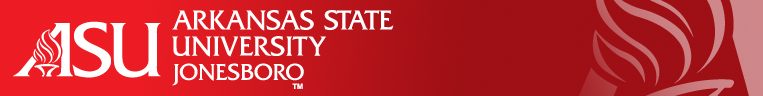 FINAL INTERNSHIP ACTIVITY LOG for EDSName ____________________________________________________Date: ___________________Candidates must complete a minimum of 35 internship activities.  Documentation must be included in the electronic portfolio in Livetext for one or more activities representing each of the ELCC standard elements (1.1, 1.2, 1.3, 1.4, 2.1 etc.).  The documentation in the portfolio for each activity must include completed reflective summary information and artifacts providing additional evidence of participation in each activity listed below.Additional lines may be added to the following tables as needed to record internship activities.ELCC Standard 2.0: A district-level education leader applies knowledge that promotes the success of every student by sustaining a district culture and instructional program conducive to student learning through collaboration, trust, and a personalized learning environment with high expectations for students; creating and evaluating a comprehensive, rigorous and coherent curricular and instructional district program; developing and supervising the instructional and leadership capacity across the district; and promoting the most effective and appropriate technologies to support teaching and learning within the district.ELCC Standard 3.0: A district-level education leader applies knowledge that promotes the success of every student by ensuring the management of the district’s organization, operation, and resources through monitoring and evaluating district management and operational systems; efficiently using human, fiscal, and technological resources within the district; promoting district-level policies and procedures that protect the welfare and safety of school students and staff across the district; developing district capacity for distributed leadership; and ensuring that district time focuses on high-quality instruction and student learning.ELCC Standard 4.0: A district-level education leader applies knowledge that promotes the success of every student by collaborating with faculty and community members, responding to diverse community interests and needs, and mobilizing community resources for the district by collecting and analyzing information pertinent to improvement of the district’s educational environment; promoting an understanding, appreciation, and use of the community’s diverse cultural, social, and intellectual resources throughout the district; building and sustaining positive district relationships with families and caregivers; and cultivating productive district relationships with community partners.ELCC Standard 5.0: A district-level education leader applies knowledge that promotes the success of every student by acting with integrity, fairness, and in an ethical manner to ensure a district system of accountability for every student’s academic and social success by modeling school principles of self-awareness, reflective practice, transparency, and ethical behavior as related to their roles within the district; safeguarding the values of democracy, equity, and diversity within the district; evaluating the potential moral and legal consequences of decision making in the district; and promoting social justice within the district to ensure that individual student needs inform all aspects of schooling.ELCC Standard 6.0: A district-level education leader applies knowledge that promotes the success of every student by understanding, responding to, and influencing the larger political, social, economic, legal, and cultural context within the district through advocating for district students, families, and caregivers; acting to influence local, district, state, and national decisions affecting student learning; and anticipating and assessing emerging trends and initiatives in order to adapt district-level leadership strategies.I affirm that I participated in each of the internship activities listed above; the documentation in my portfolio for these internship activities is my work; I completed these activities during the time I was in the educational leadership program at Arkansas State University.  Signature of Candidate 								DateI affirm that I served as the site mentor for the candidate named above and that I am verifying the candidates’ participation in the internship activities listed on this log.Signature of Mentor								Date		 ELCC Standard 1.0: A district-level education leader applies knowledge that promotes the success of every student by collaboratively facilitating the development, articulation, implementation, and stewardship of a shared district vision of learning through the collection and use of data to identify district goals, assess organizational effectiveness, and implement district plans to achieve district goals; promotion of continual and sustainable district improvement; and evaluation of district progress and revision of district plans supported by district stakeholders. ELCC Standard 1.0: A district-level education leader applies knowledge that promotes the success of every student by collaboratively facilitating the development, articulation, implementation, and stewardship of a shared district vision of learning through the collection and use of data to identify district goals, assess organizational effectiveness, and implement district plans to achieve district goals; promotion of continual and sustainable district improvement; and evaluation of district progress and revision of district plans supported by district stakeholders. ELCC Standard 1.0: A district-level education leader applies knowledge that promotes the success of every student by collaboratively facilitating the development, articulation, implementation, and stewardship of a shared district vision of learning through the collection and use of data to identify district goals, assess organizational effectiveness, and implement district plans to achieve district goals; promotion of continual and sustainable district improvement; and evaluation of district progress and revision of district plans supported by district stakeholders.ELCC Standard ElementDescription of ActivityActual Completion Date1.11.21.31.4ELCC Standard ElementDescription of ActivityActual Completion Date2.12.22.32.4ELCC Standard ElementDescription of ActivityActual Completion Date3.13.23.33.43.5ELCC Standard ElementDescription of ActivityActual Completion Date4.14.24.34.4ELCC Standard ElementDescription of ActivityActual Completion Date5.15.25.35.45.5ELCC Standard ElementDescription of ActivityActual Completion Date6.16.26.3